        Big Apple Academy                     2018                        Mathematics Department 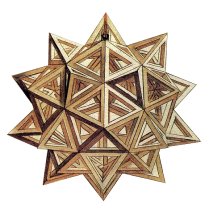 Grade  5  6  Summer Homework Math PackageIt is important that you keep practicing your mathematical Knowledge over the summer to be ready for 6th grade. In this Package you will find a calendar of activities for the month of July and August.What should you do?Take a new notebook for every-day practice. For each day you will need 2 pages;Start each day with vocabulary words: copy each word from the given day-list, find and write the meaning of each word in your notebook on the front page  (pages 1,3,5, . . . and so on):                                                                                       www.amathsdictionaryforkids.com/dictionary.htmlUse the internet to find the meaning of each word you do not know;Solve the problem of the day and write the solution with full explanation on the back page (pages 2,4,6,. . .  and so on);Have the date of the entry. Have a clear and complete answer. Be neat and organize.Do not forget to bring your notebook to school on September 4, 2018 - the first school day.Have a Great Summer!!Big Apple Academy                                                                    Mathematics DepartmentBig Apple Academy                                                                    Mathematics DepartmentBig Apple Academy                                                                    Mathematics DepartmentBig Apple Academy                                                                    Mathematics Department  July_     5  6  MondayTuesday         Wednesday      ThursdayVariableExpressionEquationProperties of equalityFriday                  29DecimalNegative power of tenSaturday      30Incoming6th GradeScientific notation                           2DivisibilityDivisibility rules3Prime and composite numbers4Prime factorizationGCFLCM5Equivalent fractionsLCDSimplest form6like denominatorsunlike denominators                               7Summer Home Work VOCABULARY Mixed numbersImproper fraction9ReciprocalMultiplicative inverse10RatioEqual ratiosRate Unit rate          	11ProportionCross product12Scale drawingScale                              13                        Percent	14Convert percent to fraction and decimalConvert fraction and decimal to percent                16Percent of a number                              17Sales taxTotal cost18DiscountSale price                              19IncreaseDecrease                              20PrincipalInterestSimple interest21CommissionRate of commission 23OppositesIntegersAbsolute value24Rational numbers25Exponential formbaseexponentexpanded form                               26RoundEstimateClustering                             27Order of operationsProperties of operations                          28  July_     5  6Monday     .Tuesday          Wednesday        Thursday       Decide if the solution is correct.12n – 5 = 4n + 35n = 4Friday        29In the number 44.444 which digit has 1/10 the value of the 4 in the hundredth place?Saturday        30Incoming6th GradeWrite 0.00000678in scientific notation.2I am a 3-digit number less than 300. I am divisible by 2 and 5, but not 3. The sum of my digits is 7.  What number am I?      3                   The number 59 and I are the only two prime numbers between 50 and 60.Who am I?4     I am the least common multiple of two numbers whose sum is 20. One number is 4 greater than the other. What number am I?       5Use two prime numbers to create a fraction that is equivalent to .6One-half of a number added to one-fourth of 96 is 30. What is the number?	7Summer Home Work for FUN4 - 2910Which is the better buy: One gallon of milk for $1.99, or   gallon of milk for $0.98?	11Ruth’s batting average was 400 after 60 bats. After 20 more bats she lifted her average to 500. How many hits she get in those 20 bats?                       12                       Tina wants to enlarge this old photograph of her parents for their anniversary. If the scale is 1 inch = 2,5 inches, what will the dimen-sions  of the final photo be?                                                        13I am a three-place decimal that is equivalent to the difference between 1 and. What decimal am I  ?                               14Write % as a fraction and decimal16What is 20% of  of 1517A rug cost $296 plus 6% sales tax. Find the sales tax and the total cost.18After a discount of 15%, the price of a shirt is $51. What was the original price of the shirt?                              19After 2 month on a diet, John’s weight dropped from 168 to 147 pounds. By what percent did John’s weight drop?         20                         Find the amount of interest and the total amount. $250 for 2 years at simple interest rate of 7.5% per year.              21                                     Amount sold  for $4,500.  Rate of commissions 2.5%Commission?23Compare |-6| and -624Order from greatest to least-2.4,  ,  - ,  025Write 78,045 in expanded form using exponents                               26The sum of my digits is 11. When rounded to the nearest hundred, I am 500. Rounding to the nearest ten makes me 530. What number am I?                      27Evaluate the expression 2{ 5[12 + 5(500 - 100) + 99]}                              28                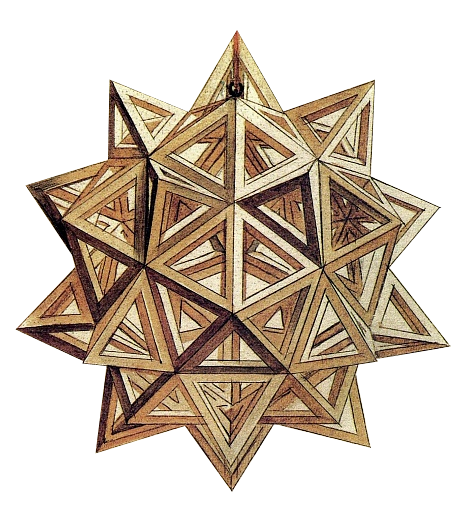   August-     5  6  Average    Monday       30  PermutationsCombinations        Tuesday       31  Probability    Wednesday   1  Operations with integersThursday       2 EquationFriday         3expression   Saturday         4 Incoming6th GradeExponentBasePower6Order of operation7Coordinate planeOrdered pairQuadrantOrigin8RelationFunction9t-tablelinear equation                              10AngleAcute angleObtuse angleRight angleStraight angle	                             11Summer Home Work VOCABULARYComplementary anglesSupplementary angles 13Reflex angle14 TriangleClassify the triangles by sides and angles15Sum of all angles of a triangle                              16                 PerimeterSquareRectangle                                  17                                                      AreaRectanglePerimeter	18trapezoidparallelogramrhombussquarerectangle                                            20Similar trianglesCorresponding sides21PerimeterArea22ParallelogramAreaPerimeter23Surface areaArea of a square24CircleRadiusdiameterCircumference                             25Area of a circle                                27VolumeRectangular prismBaseHeight28MeanMedianModeRange29     Review30  August-     5  6      32 + (–5)2 – (–1)3  = ?                             Monday        30      Marcy’s average score on four tests was 84. Three of scores were 84, 88, and 80. What was the fourth score?       Tuesday        31 Eight children line up at the water fountain. Find the number of possible arrangements.    Wednesday    1Find the probability of getting a sum of 5 or a sum of 7 when two cubes are tossed.    Thursday         2Solvex + (–21) = –59      Friday           3Evaluatex – (–2) for x = 3   Saturday         4 Incoming6th GradeCompare–72  and    (–7)2   67Draw a coordinate plane. Graph and label the points given.(0,5), (–3,1), (–1,0) (–4, –5)                                          8Tell whether relation is a function                           9Make a T-table. Then graph each equation.Y = -3Y = – x –3X = – 4                              10From midnight to noon, the hands of a clock form straight angles several times. How many times?	                        11Summer Home Work for FUNFind the complement and supplement of 56° angle.13Draw a 255° angle.14Is it possible to make an equilateral obtuse triangle? Explain.15Find the third angle of a triangle, given that the first two angles are 55° and 70°. What kind of triangle is it?                                16                  Find the area of the square which has the same perimeter as a rectangle 12 by 2.                              17                        What is the greatest area of a rectangle with a perimeter of 50?	18True or false.All trapezoids are parallelograms.Every square is a rhombus.Every rectangle is a square.                                                      20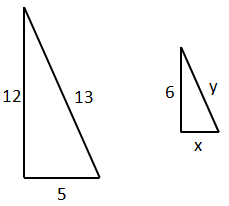 x = y =21 Find the perimeter and the area.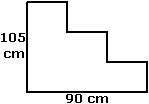                             22                           15cm        10 cm        20cmArea = ?Perimeter = ?23Find the surface area of a cube with edge of 3.2 meters.24If circumference of a Ferris wheel is 134 meters, what is its diameter? Use 3.14 for π.25What is the area of a circular garden with a diameter of 4 feet?                                                  27      An aquarium has a rectangular base 36 in by 12 in. its volume is 6912 in3. Find its height.                           28Find the mean, median, mode and range of a data set.1.8, 1.95, 1.85, 1.8, 1.6                                               29Check everything you solved and prepare your questions for teacher.30